JĘZYK ROSYJSKI KLASA VII                                                             14-15.05.2020r.Temat: Повторительный урок – ćwiczenia powtórzeniowe i utrwalające opanowanie materiału zawartego w rozdziale Время от времени.Proszę wykonać następujące zadania: Słowa z nawiasów przetłumacz na język rosyjski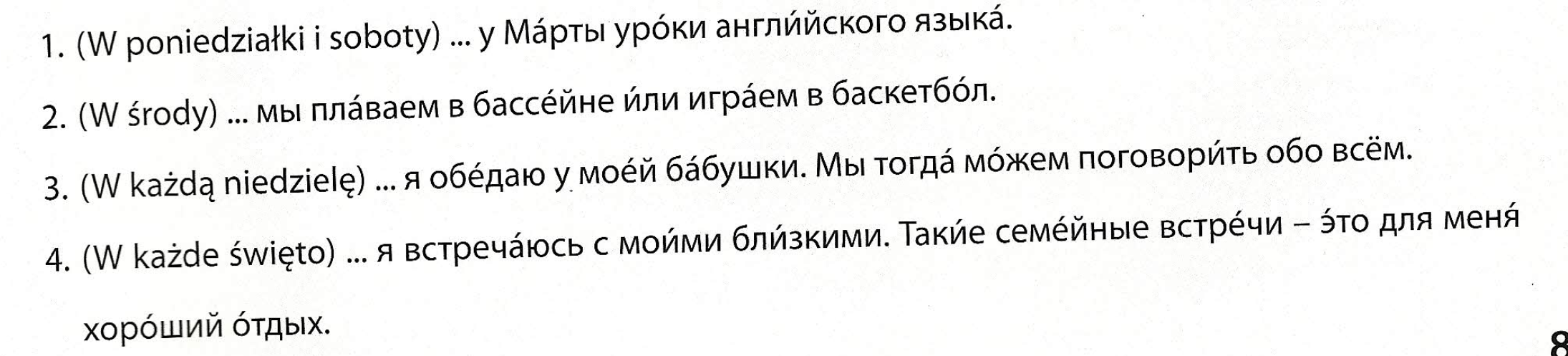 Co powiesz w tych sytuacjach. Wybierz właściwą reakcję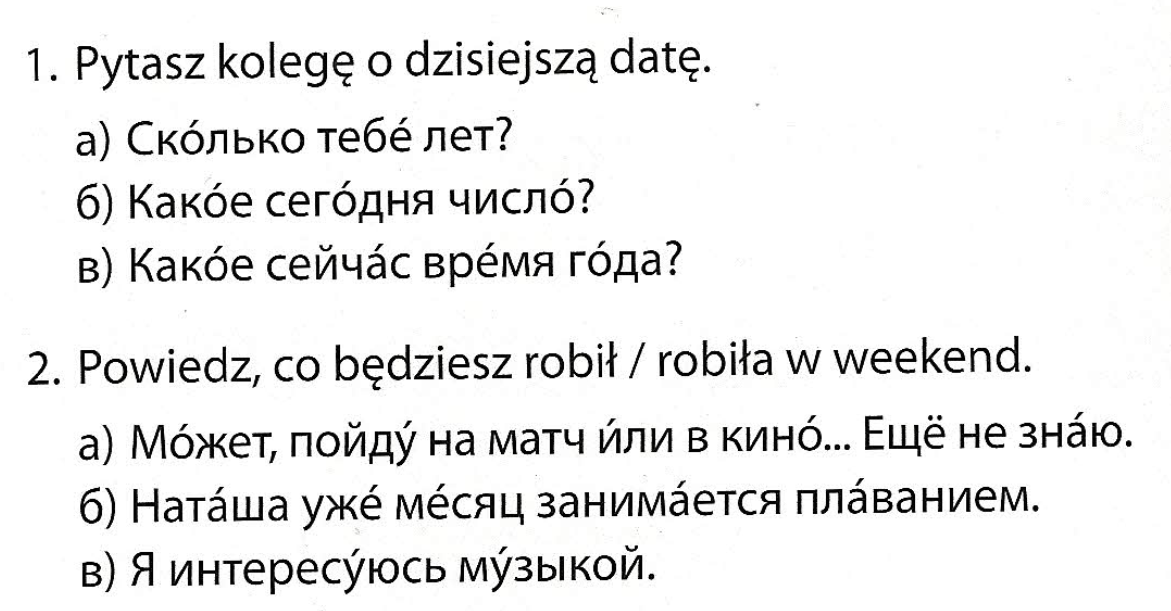 Dobierz odpowiedzi.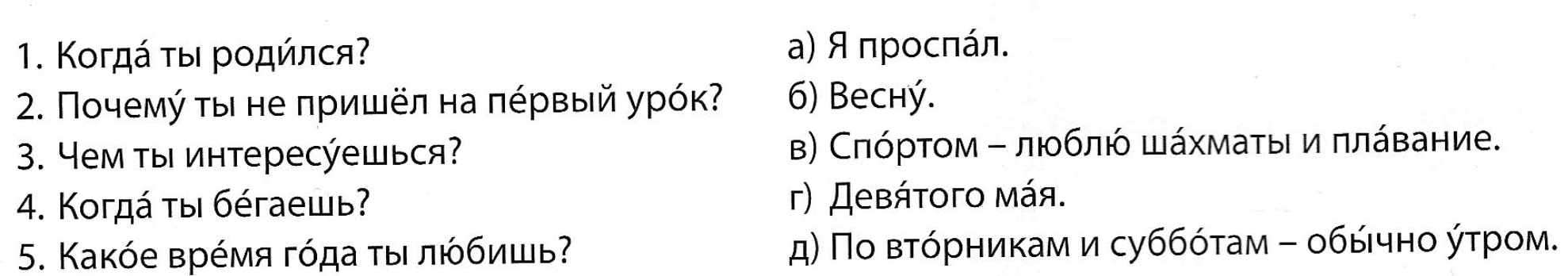 WYKONANĄ PRACĘ ODSYŁAMY. W PONIEDZIAŁEK OTRZYMACIE DO NAPISANIA SPRAWDZIAN. Pozdrawiam serdecznie
M. Lesiuk